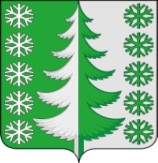 Ханты-Мансийский автономный округ – ЮграХанты-Мансийский районмуниципальное образованиесельское поселение ВыкатнойАДМИНИСТРАЦИЯ СЕЛЬСКОГО ПОСЕЛЕНИЯПОСТАНОВЛЕНИЕот 00.00.2018	                      №00п. ВыкатнойОб оснащении территорийобщего пользования первичнымисредствами тушения пожаров ипротивопожарным инвентаремна территории сельскогопоселения Выкатной	Руководствуясь статьей 19 Федерального закона от 21 декабря 1994 года № 69-ФЗ «О пожарной безопасности», Федеральным законом от 6 октября 2003 года № 131-ФЗ «Об общих принципах организации местного самоуправления в Российской Федерации», в целях обеспечения пожарной безопасности на территории сельского поселения Выкатной:	1. Утвердить Перечень первичных средств тушения пожаров и противопожарного инвентаря для оснащения территорий общего пользования сельского поселения (приложение 1).2. Утвердить места размещения первичных средств пожаротушения и противопожарного инвентаря на территориях общего пользования сельского поселения (Дома культуры, магазины, образовательные учреждения, лечебные учреждения, кафе, места проведения массовых мероприятий), (приложение 2).3. Руководителям предприятий, организаций и учреждений независимо от форм собственности, обеспечить наличие первичных средств тушения пожаров и противопожарного инвентаря в соответствии с правилами пожарной безопасности и перечнями, утвержденными органами местного самоуправления:3.1. Обеспечить доступность первичных средств пожаротушения и противопожарного инвентаря.3.2. Первичные средства пожаротушения содержать в исправном состоянии в соответствии с паспортными данными на них. Не допускать использование средств пожаротушения, не имеющих соответствующих сертификатов.3.3. Не допускать использование первичных средств тушения пожаров и противопожарного инвентаря не по назначению.          3.4. Определить лицо, ответственное за приобретение, ремонт, сохранность и готовность к действию первичных средств пожаротушения и противопожарного инвентаря.4. Настоящее постановление вступает в силу после его официального опубликования (обнародования) в установленном порядке.	5. Контроль за выполнением постановления оставляю за собой.Глава сельскогопоселения Выкатной                                                                  Н.Г. ЩепёткинПриложение 1к Постановлению администрациисельского поселения Выкатнойот 00.00.2018 №00ПЕРЕЧЕНЬ
первичных средств тушения пожаров и противопожарного инвентаря для оснащения территорий общего пользования населенных пунктовсельского поселения Выкатной1. Ведро – 2 шт.2. Лопата пожарная штыковая – 1 шт.3. Лопата пожарная совковая – 1 шт.4. Лом – 1 шт.5. Багор пожарный – 1 шт.6. Топор пожарный – 1 шт.7. Огнетушитель порошковый – 1 шт.8. Огнетушитель воздушно-пенный - 1 шт.9. Емкость с песком 0,5м.куб.Приложение 2к Постановлению администрациисельского поселения Выкатнойот 00.00.2018 №00ПЕРЕЧЕНЬ  мест, подлежащих оборудованию пожарными щитамина территории сельского поселения Выкатной№ п/пНаименование места, подлежащего оборудованию пожарными щитамиАдрес расположенияп. Выкатнойп. Выкатнойп. Выкатной1.МУК «Сельский дом культуры и досуга», библиотека, АСП Выкатнойул. Школьная, д. 22, корп. 22.МКОУ ХМР «СОШ п. Выкатной» им. Героя Советского Союза П.А. Бабичева п. Выкатной», МКДУ ХМР «Детский сад «Родничок» п. Выкатной»ул. Школьная, д. 22, корп. 13.МКДУ ХМР «Детский сад «Родничок» п. Выкатной»ул. Школьная, д. 84.БУ «Горноправдинская участковая больница»ФАП п. Выкатнойул. Школьная, д. 22, корп. 35.МП «ЖЭК-3», ООО «ЮграТеплоГазСтрой» газовый участок п. Выкатной, БУ КЦСОН «Светлана» ул. Школьная, д. 21А6.ОАО «ЮТЭК» ХМРНул. Таёжная, б/н7.ФКУ «Центроспас-Югория» по Ханты-Мансийску и Ханты-Мансийскому району ПК п. Выкатнойул. Надежд, д. 3А8.Ханты-Мансийский филиал ОАО «Ростелеком» Ханты-Мансийский районный узел связи линейный участок № 2ул. Надежд, д. 59.Ханты-Мансийский почтам УФПС ХМАО-Югры филиал ФГУП «Почта России»ул. Школьная, д. 19/110.ООО «Вектор» магазин ТПСул. Надежд, д. 111.Магазин ИП Игнатовул. Надежд, д. 212.Магазин «Садко»ул. Школьная, д. 7А13.Магазин смешанных товаровМИКСул. Надежд, д. 17Ас. Тюлис. Тюлис. Тюли1.Здание АСП Выкатнойул. Мира, д. 352.ЖСК «Родина»ул. Мира, д. 443.МУК «Сельский дом культуры и досуга», библиотекаул. Мира, д. 434.БУ КЦСОН «Светлана»МП «ЖЭК-3» с. Тюлиул. Мира, д. 455.БУ «Горноправдинская участковая больница»ФАП с. Тюлиул. Мира, д. 50А6.Ханты-Мансийский филиал ОАО «Ростелеком» Ханты-Мансийский районный узел связи линейныйпер. Северный, д. 57.Ханты-Мансийский почтам УФПС ХМАО-Югры филиал ФГУП «Почта России»ул. Мира, д. 478.МКОУ ХМР Основная общеобразовательная школас. Тюлипер. Дружбы, д. 39.МКДОУ ХМР «Детский сад «Чебурашка» с. Тюлиул. Мира, д. 1810.ООО «Вектор» магазин ТПСпер. Северный д. 411.Магазин «Аленький цветочек»ул. Мира, б/н12.ФКУ «Центроспас-Югория» по Ханты-Мансийску и Ханты-Мансийскому району ПК с. Тюлиул. Мира, д. 41А